MVM Group-nál 2017 nov. 10.-én az 1 millió EUR keretösszegű EU LIFE Éghajlat-politikai (CCM) pályázat nyílt innovációs döntéshozó műhelymunka célja a 2017.11.07 EU Duna Stratégiai Régiós a „Green and Smart Danube Community Energy” című 2018 évi konzorcium előkészítése.  
2017. nov. 10. péntek 10 óra MANNAENERGY EU pályázati nyílt műhelymunka
Helyszín: 1138 Budapest, Váci út 150. MVM Partner Zrt. elektromobilitás osztály

Jelenlévők:Tanácskozásról magukat kimentő, de MANNAENERGY partnerségi nyilatkozat adók A jelenlévők röviden a következő tényeket rögzítették:1./ A megbeszélés írásos 5 oldalas előterjesztését MANNAENERGY Tanácsadó Kiss János Ferenc a jelenlévőknek átadta és a jelen rövid emlékeztető mellékletét képezi.2./ Mellékelt írásos MANNAENERGY előterjesztéssel kapcsolatban konkrét Ecoflotta-ház® minősítő védjegyű műszaki és gazdasági kérdéseket beszéltek meg a jelenlévők. 3./ MVM Zrt. és ELMŰ Zrt. konzorciumi partnerségi nyilatkozat nem kérhető és nem remélhető 2017.dec.7.-ig leadandó Green and Smart Danube Community Energy 
50 ezer EUR támogatású EU LIFE Éghajlat-politikai (CCM) pályázat előkészítéshez. 4./ MVM Zrt. és ELMŰ Zrt. konzorciumi partnerségi nyilatkozat a legkorábban 2018 szeptemberében beadandó vízgenerátoros Ecoflotta-ház® drónlakóhajó flotta EU LIFE Éghajlat-politikai (CCM) pályázathoz  (1 millió EUR) kérhető a megfelelő MANNAENERGY Tanácsadó  előkészítő dokumentumok csatolásával.  5./ MANNAENERGY Tanácsadó  2017.nov. 17.-ig megküldi MVM Zrt. és ELMŰ Zrt. jelenlévő képviselők részére a kért EU-LIFE Éghajlat-politikai (CCM) pályázati költségvetést és más előkészítő dokumentumokat 2017.jún.21-től. A Nemzeti Fejlesztési Minisztériumban 2017.jún.21.-én felvett MANNAENERGY EU LIFE Éghajlat-politikai projektötlet támogató emlékeztető külön mellékelve jelen emlékeztetőhöz.Emlékeztetőt összeállította: 
Kiss János Ferenc Energia Start Szövetkezet MANNAENERGY tanácsadó 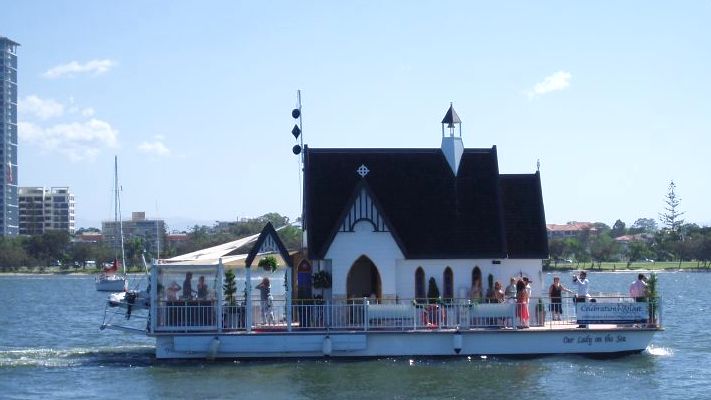 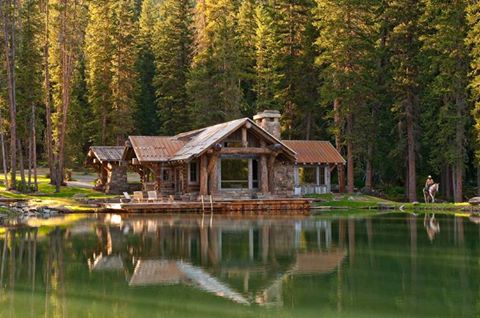 Ausztrália egyetlen kishajó kápolnája a „Tengeri Miasszonyunk” látható a képen.Szentendrei Dunán Szigetmonostor ártéri erdőnél tervezzük az első dunai V2G 22 kW lakóhajót.A képek csak lakó vagy kápolna kishajó úszótest formatervezési illusztrációk műhelymunkához. 
 Dunán V2G 22 kW töltőoszlopra dolgozó napelemes és vízgenerátoros és 20 m alatti kishajó nincs.
V2G 22 kW kishajó katamarán úszótest 2 db 18*2,4 m* 0,6 m könnyűbeton ponton.A képek csak lakó vagy kápolna kishajó úszótest formatervezési illusztrációk műhelymunkához. 
 Dunán V2G 22 kW töltőoszlopra dolgozó napelemes és vízgenerátoros és 20 m alatti kishajó nincs.
V2G 22 kW kishajó katamarán úszótest 2 db 18*2,4 m* 0,6 m könnyűbeton ponton.Séra BalázsMVM Partner Zrt. Elektromobilitás Osztály osztályvezetőSzilágyi ZoltánMVM Zrt. Új Üzleti Területek Osztály vezető szakértőFehér KrisztiánMVM Zrt. Új Üzleti Területek Osztály szakértőVágvölgyi SzabolcsELMŰ Zrt. Vállalatfejlesztés Igazgatóság szakértőKiss János FerencEnergia Start Szövetkezet MANNAENERGY tanácsadóCzétényi AttilaOrszágos Széchenyi Kör Hajós Egylet drónhajós referensTompa FerencEnergiagazdálkodási Tudományos Egyesület szakov.Dr. Szabó IstvánMagyarországi Zöldkereszt Egyesület alelnökSüveg TibornéÖTLETBANK Egyesület (Cegléd) elnökViszolajszky BélaFWB Szociális Szövetkezet (Csongrád) elnök 